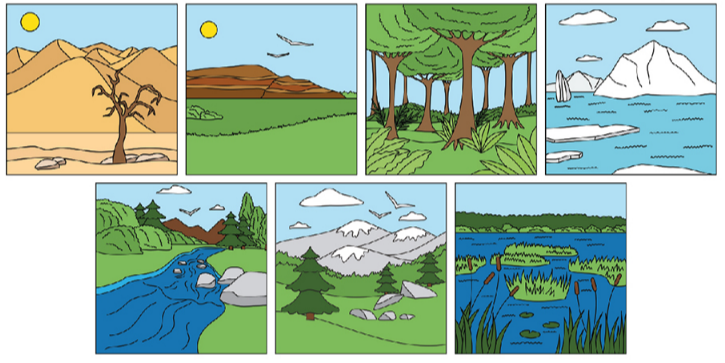 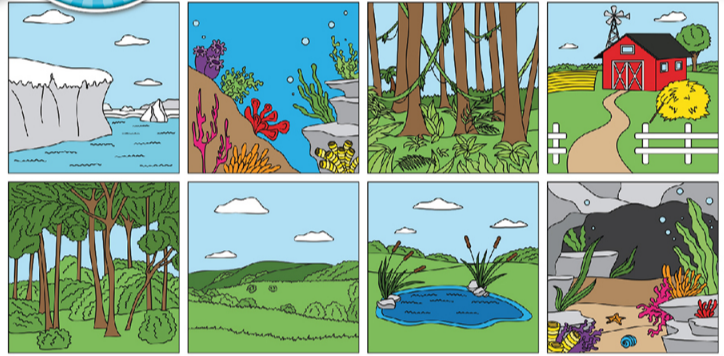 ActivitiesMonday 5/25Tuesday 5/26Wednesday 5/27Thursday 5/28Friday 5/29ReadingOr DiscussionHenny Pennyhttps://www.youtube.com/watch?v=5gAL7f1Qjjk Discuss:  Which types of trees produce fruit?Hedgehog needs a hug-https://www.youtube.com/watch?v=C1pHMksWOuQDiscuss:  Why do animals live in trees?Little Tree-https://www.youtube.com/watch?v=CGquWvJH39MDiscuss:  Can you name a building made from wood?The Apple Pie Tree- https://www.youtube.com/watch?v=Hjs7T3okYlsDiscuss:  What are some things you see on trees?Who Lives in this Tree?- https://www.youtube.com/watch?v=W7US82VZMTc Discuss:  What was your favorite part of the tree unit?Songs/RhymesTrees, Trees, Trees-https://www.youtube.com/watch?v=D7dKRBZVLvISing:  The Green Grass Grows All Aroundhttps://www.youtube.com/watch?v=CTbswd1Q3-oMovement:  If I were a treehttps://www.youtube.com/watch?v=7mt79JW9u18Sing:  The Green Grass Grows All Around https://www.youtube.com/watch?v=CTbswd1Q3-oSing;  Trees, Trees, Trees-https://www.youtube.com/watch?v=D7dKRBZVLvIExerciseFollow along to the movements in this video “Acorn to Oak Tree”. https://www.youtube.com/watch?v=1K0mdQTRkv4Take a walk outside and try these movement exercises  together: -Skipping                                 -Jumping -Hopping feet together       - Running-One leg hopping                  -Galloping  Try these exercises with this song  “Jump up Bend down”-https://www.youtube.com/watch?v=X7jSWdnoshwHave a dance party with your family.  You can take turns imitating each others dance moves.Follow along with this yoga video “Goldfish song Yoga”  https://www.youtube.com/watch?v=wTiM59QaTQkScienceExperiment:  Sink/Float nature edition!  From your walk bring in variety of nature items (rocks, acorns, pinecones, leaves, twigs, etc.) Fill a bowl or container with water and predict and test if the objects will sink or float!Review the pictures and discuss the different habitats that hedgehogs live in using this website! https://www.natgeokids.com/uk/discover/animals/general-animals/hedgehog-facts/Review the habitat pictures below, and see if you can find the trees in each habitat! Work on your building skills by making a habitat for your “hedgehog”.  You can use newspaper, toilet paper rolls, cardboard, branches and other items! Review and have a discussion about the differences between bushes, trees, and plants.ArtsMake the play-dough for your hedgehog. Recipe below:2 cups baking soda1 1/2 cups water1 cup cornstarchMix the ingredients with a fork until smooth. Boil over medium heat until thick. Spoon mixture onto a plate and allow it to cool.Collect twigs and use your home made play-dough to create your own hedgehogs.  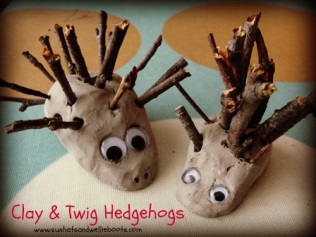 Paint with mud!  During some outside time, collect a little sand and dirt in a small cup and mix it with some water.  Then use your fingers to paint with the mud mixture!Draw a picture of a hedgehog.Using paint and Q-tips practice painting together! *If you don’t have paint at home mix 1 cup of warm water and 12 ounces each of white flour and table salt until you have a smooth liquid, then add food coloring.MathComplete these patterns: … ……Count how many twigs you used for your hedgehog’s spines.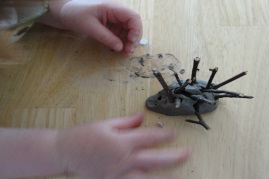 Collect leaves during a walk and sort them into piles.  One pile for leaves that are small, another pile for leaves that are big.  You can also sort your leaves by shape!Using twigs and branches try to make the following shapes:-Square-Rectangle-Triangle-Kite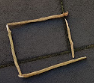 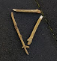 Measure Tree PartsUsing a ruler or tape measurer, show your child how to measure different parts of a tree, such as sticks and leaves.  Record the items that you measure. ActividadesLunes 5/25Martes 5/26Miercoles  5/27Jueves 5/28Viernes 5/29Tiempo de leer o tener una discusiónUse este enlace para  escuchar este cuento  Árbol:https://www.youtube.com/watch?v=6hZ0re_rGo8
Comenta: Qué animal vive en un árbol; un cocodrilo o una ardilla? ¿Cómo lo sabes?Use este enlace para  escuchar este cuento  EL PEQUEÑO ERIZO QUIERE UN ABRAZO:https://www.youtube.com/watch?v=wCvU2xHYSLMComenta: ¿Quién podría haber hecho una casa en un árbol?Use este enlace para  escuchar este cuento-  Chica Chica Bum Bum juntos: https://www.youtube.com/watch?v=S9K3Apa-kb4Comenta: ¿Puede un insecto lastimar a un árbol? ¿Por qué o por qué no?Use este enlace para  escuchar este cuento   El Árbol Generoso juntos:https://www.youtube.com/watch?v=1u0kzBl7x2EComenta: ¿Cuáles son algunos animales que viven en los árboles?Use este enlace para  escuchar este cuento Wangari y los árboles de la paz juntos:https://www.youtube.com/watch?v=oWtJMh2tPDAComenta: ¿Qué cosas hacen los animales en los árboles?Canciones y RimasUsando movimientos canta  Árbol del Jardínhttps://www.youtube.com/watch?v=a6UaDYvVOYUUsando movimientos canta La Hierba Crecía  https://www.youtube.com/watch?v=WlrPNq_iGsoUsando  movimientos, canta Las Hojas del Árbol https://www.youtube.com/watch?v=hAVjeD12MTkUsando movimientos canta La Hierba Crecía  https://www.youtube.com/watch?v=WlrPNq_iGsoUsando movimientos practica la canción  Árbol del Jardín https://www.youtube.com/watch?v=a6UaDYvVOYUEjerciciosSiga los movimientos en este video "Bellota a roble".https://www.youtube.com/watch?v=1K0mdQTRkv4Salgan a caminar afuera y prueben juntos estos ejercicios de movimiento:-Saltar                                 -Brincar-Saltando con los pies juntos     - Corriendo-Un salto de pierna          -GaloparPrueba estos ejercicios con esta canción “Brinca arriba, Dobla abajo”-https://www.youtube.com/watch?v=X7jSWdnoshwOrganiza una fiesta de baile con tu familia. Pueden turnarse para imitar los movimientos de baile de los demás.Sigue este video de yoga  “Canción de Yoga El pez dorado”  https://www.youtube.com/watch?v=wTiM59QaTQkCiencias Experimento: Flota o se hunde edición naturaleza! De su caminata traiga una variedad de elementos de la naturaleza (rocas, bellotas, flor de pino, hojas, ramitas, etc.). ¡Llene un tazón o recipiente con agua y prediga y pruebe si los objetos se hundirán o flotarán!¡Revise las imágenes y discuta los diferentes hábitats en los que viven los erizos usando este sitio web!https://www.bioenciclopedia.com/erizo/¡Revise las imágenes del hábitat a continuación y vea si puede encontrar los árboles en cada hábitat!Trabaja en tus habilidades de construcción creando un hábitat para tu "erizo". ¡Puedes usar periódicos, rollos de papel higiénico, cartón, ramas y otros artículos!Repase y tenga una discusión sobre las diferencias entre arbustos, árboles y plantas.ArtePrepara la plastilina para tu erizo. Receta a continuación:• 2 tazas de bicarbonato de sodio• 1 1/2 tazas de agua• 1 taza de maicenaMezcle los ingredientes con un tenedor hasta que quede suave. Hervir a fuego medio hasta que espese. Coloca la mezcla en un plato y deja que se enfríe.Usando ramas y la plastilina, puedes crear un erizo.   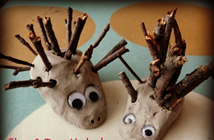 Pintar con barro! Durante un tiempo al aire libre, junte un poco de arena y tierra en una taza pequeña y mézclela con un poco de agua. ¡Luego usa tus dedos para pintar con la mezcla de barro!Haz un dibujo de un erizo.Usando Q-tips  y pintura, ¡practiquen pintar juntos!* Si no tiene pintura en casa, mezcle 1 taza de agua tibia y 12 onzas de harina blanca y sal de mesa hasta obtener un líquido suave, luego agregue colorante para alimentos.MatemáticasComplete estos patrones: … ……Cuenta cuántas ramitas usaste para las espinas de tu erizo.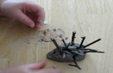 Recoja las hojas durante una caminata y clasifíquelas en montones. Una pila para hojas pequeñas, otra pila para hojas grandes. ¡También puedes ordenar tus hojas por forma! Usando ramitas y ramas intenta hacer las siguientes formas:-Cuadrado     -Triángulo-Cometa         -RectánguloMedir partes de árbolUsando una regla o cinta métrica, muéstrele a su hijo cómo medir diferentes partes de un árbol, como palos y hojas. Registre los elementos que mide.